                             КВН по физике     среди команд учащихся МКОУ КСОШ№5 и МБОУ КСОШ№3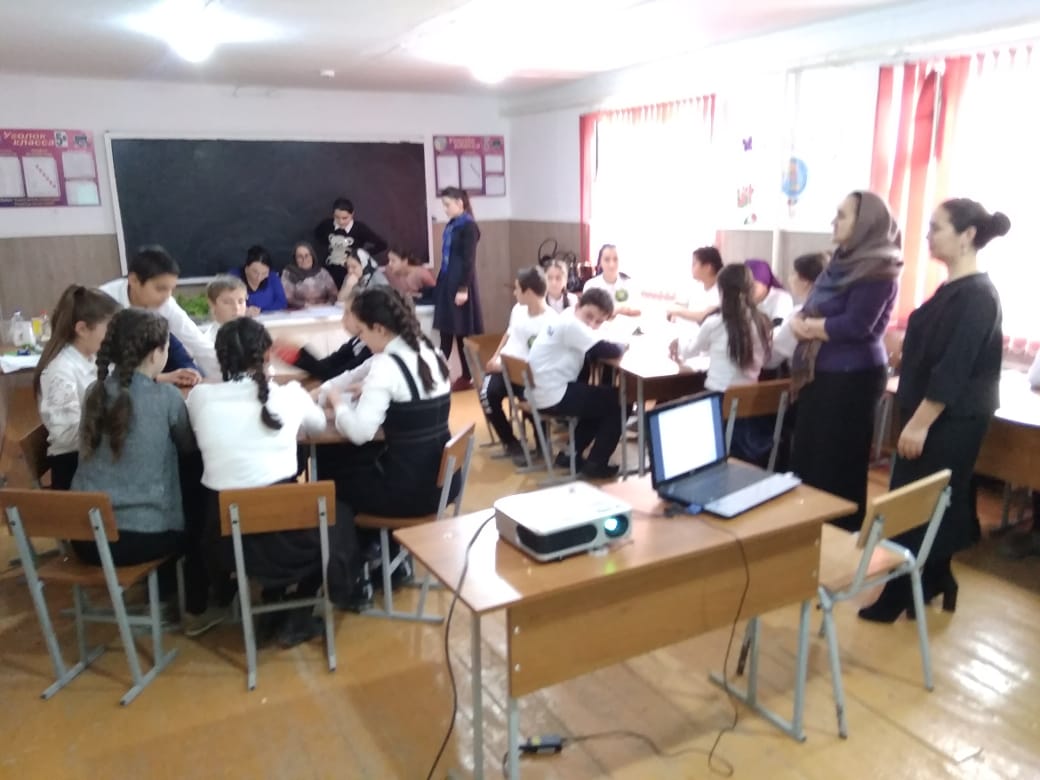 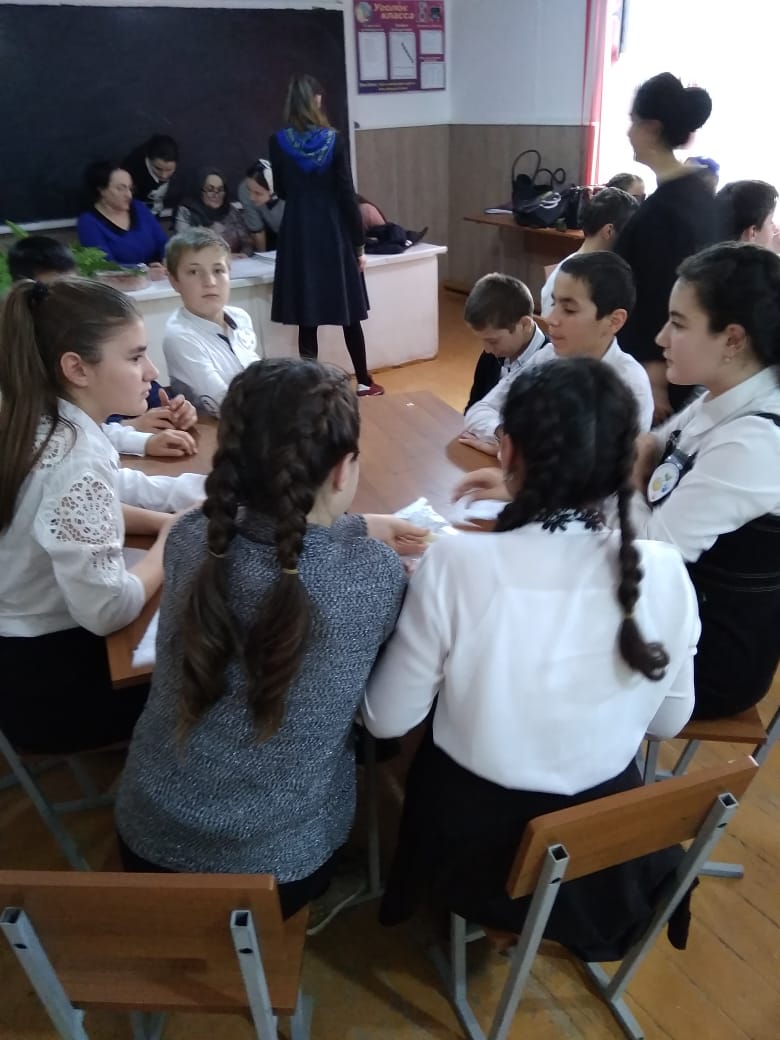 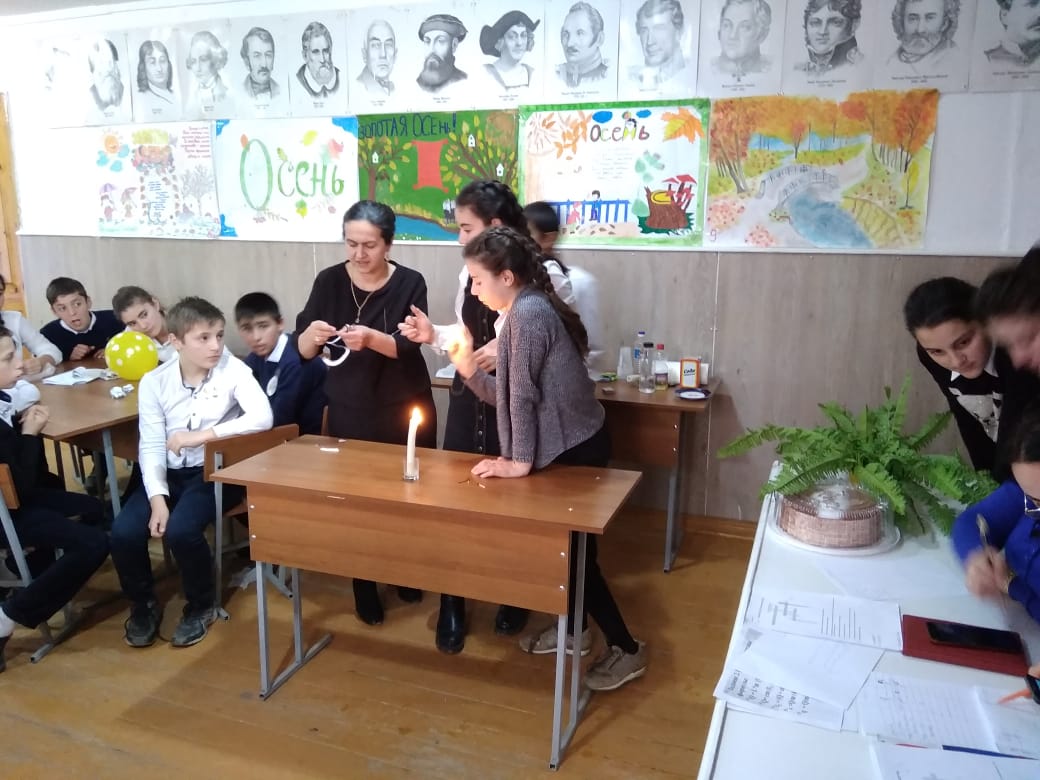 